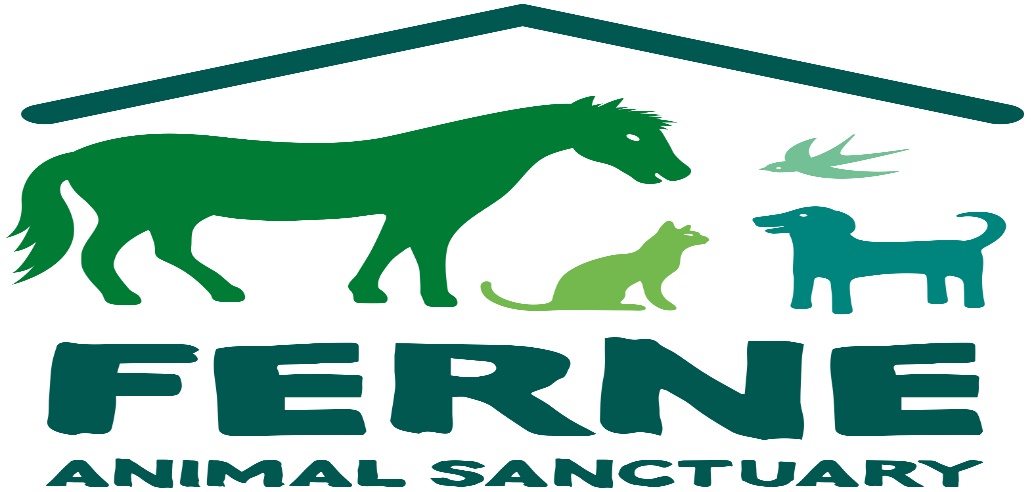 VACANCYEstate Worker – GeneralSalary - £8.91 per hour37.5 hours per week5 day rota including weekend and bank holiday workingBased – Wambrook, ChardAn exciting opportunity has arisen within the sanctuary for a General Estates Worker.Reporting to our Estates Manager you will be responsible for the provision of Estates maintenance; this will inclue general repair, cleaning and maintenance of the sanctuary property and care and maintenance of the sanctuary site including external retail units.The successful candidate will have practical experience of buildings and grounds maintenance and practical experience of general maintenance, including the ability to use a range of equipment. It’s desirable you have the relevant NVQ or experience of at least 3 years.Due to the loaction it is essential you have access to transport. Uniform and PPE will be provided.To apply please download an application form, job description and person specification from our website www.ferneanimalsanctuary.org Please email your completed application form to hr@ferneanimalsanctuary.org or post to Human Resources, Ferne Animal Sanctuary, Chard, Somerset, TA20 3DHIf you are unable to download the job details please contact hr@ferneanimalsanctuary.org FERNE ANIMAL SANCTUARY – JOB DESCRIPTIONMAIN PURPOSE OF JOBTo support the Estates Manager in the management and maintenance of the buildings and grounds at Ferne and to support the Estates team with general management tasks as required.MAIN TASKS AND RESPONSIBILITIESIn consultation with the Estates Manager:To assist in the maintenance of animal enclosures and housingTo support the estates team with maintenance across the sanctuary including grounds maintenance, weeding, hedgerow management and childrens play area and equipment.To ensure the sanctuary properties including external retail units meet the standards required by the Estaes Manager.To work with the Estaes Manager to agree the approach to General Maintenance and devise work plans accordingly.To identify and highlight any maintenance issue to the Esates Manager and agree remedial actions.Ensure the sanctuary is kept tidy.To work with the team on Land Management and maintenance.Maintain all equipment to the required standard.Cleaning DutiesUndertake driving dutiesIn extreme weather conditions to help as requiredTo comply with all Ferne’s policies and proceduresThe sanctuary reserves the right to vary or amend the duties and responsibilities of the post holder at anytime according to it’s needs. Job Descriptions only reflect 80% of a role and are not an exhaustive list of duties. You will be expected to carry out other activities that are within the scope of the role. SKILLS AND EXPERIENCEEssentialHave a positive and professional work attitudeHave an ability to be flexible, tactful, diplomatic and supportive in your approach at all timesExperience in the use of a wide range of tools and machinary including strimmers, mowers and hedge cuttersExperience of driving a range of vehiclesKnowledge of grounds maintenance and managementAn inetrest in/knowledge of mainrtenance DIYA keen understanding and belief in the mission of Ferne Animal SanctuaryFull valid UK driving licenceDesirableChainsaw certificatePERSON SPECIFICATIONCONDITIONS OF EMPLOYEMNTHours: Full-time 40 hours per weekThe sanctuary operates a TOIL (Time off in lieu) policySalary: £8.91 per hourHolidays: 28 days including bank holidays (pro rata)JOB TITLE:ESTATES WORKER - GeneralREPORTS TO:Estates ManagerINTERFACES:CEORe-homing Manager/Animal Care ManagerHead of Kennels/Senior Kennel AttendantSenior Management TeamAdministration TeamTrusteesEmployeesCustomersCommunityQualification/Experience/QualityEssentialDesirableEducation and ExperienceGCSE Maths and English or equivalentExperience in buildings and grounds management and maintenance.Understanding of Health and Safety including Risk Assessments Abilities/Special AptitudesPhysically fit and able to carry out duties including lifting and use of power toolsFlexiable and adaptable to the changing needs of the sanctuaryAbility to use initiative when working unsupervisedKey Skills and CompetenciesGood command of written and spoken EnglishGood organisational skillsBasic understanding of the safe use of chemicalsOtherValid driving licenceAbility to work weekends and bank holidaysA flexible approach